Theater Arts: Technical Theater: Associate in Science - Non-Transfer The Technical Theater A.S. degree/certificate will prepare students for a career in performing arts productions specifically entailing set construction, lighting rigging, costume construction, makeup application, and sound recording and reproduction. Students will develop practical and aesthetic skills necessary for employment in scene shops, costume shops, and recording studios in professional theaters, college theaters, film-television studios, theme parks, and other venues. Students will also build the foundation necessary for transfer to a baccalaureate program or related field of study.Please see a Pathways Counselor: Create an education plan customized to meet your needs.  Contact a CounselorTransfer Majors/Award FocusTheater Arts A.A.-T CSUTheater Arts A.A.-T UCTechnical Theater, Non-transfer A.S.Technical Theater CertificateGE Pattern/UnitsGE Pattern: Option ATotal Units: 60Program maps indicate the major coursework and recommended general education courses to fulfill your degree in 2 years (approximately 15 units/semester or 30 units/year). Some of the courses listed may be substituted by another course.  Please view these options in the official course catalog.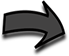 Semester 1												16 UnitsSemester 2												15 UnitsCareer OptionsActor (A+)Director (A+)Set and Exhibit Designer (A+)Find more careers: msjc.emsicc.comRequired Education: SM: some college; C: Certificate; A: Associate, B: Bachelor’s, M: Master’s; D: DoctorateFinancial AidFinancial aid is determined by the number of credit hours you take in a semester.  Maximize your financial aid by taking 12-15 units per semester.Semester 3												15 UnitsSemester 4												14 UnitsWork ExperienceSign up for a special project or internship opportunity.  Gain work experience and earn credits.Scheduling NotesWhether your focus is performance or technical theater, you need to get a thorough understanding of theater on and off the stage. Actor’s should serve on the crew for one production and techies should take an acting class. Helpful HintsIt is great to support local theater, but you must be diligent about saving up to see a professional production in San Diego or Los Angeles. Start looking at the schedules now to see what is coming up and how much tickets will be. If this is going to pose a real financial hardship, speak with your chair early on so that you both can look into grant and fund-raising possibilities.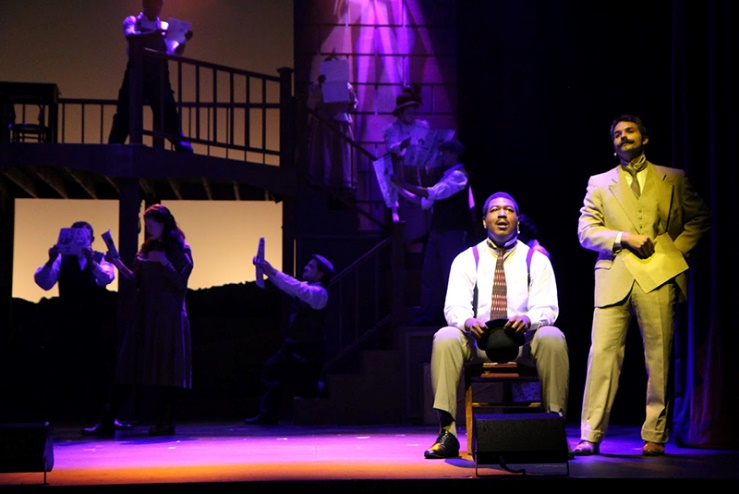 COURSETITLEUNITENGL-101College Composition 4MATH-115Ideas of Mathematics3THA-117Stagecraft3DAN-120Conditioning and Alignment for Dance2THA-101Introduction to Theater3PE-112Body Conditioning1COURSETITLEUNITCSIS-111BFundamentals of Computer Programming3THA-136Cultural History of American Motion Pictures3HIST-111U.S. History to 18773AUD/MUS-140Beginning Studio Recording3THA-120Stage Lighting3COURSETITLEUNITTHA-124Scenic Painting3ENVS-100Humans and Scientific Inquiry3THA-216Musical Theater Production: Theater3THA-118Stage Management3THA-122Stage Makeup3COURSETITLEUNITDAN-100History and Appreciation of Dance3THA-201Rehearsal and Performance2THA-155Musical Theater History3THA-135Introduction to Film3THA-121Costume Construction3